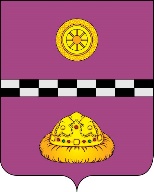 ПОСТАНОВЛЕНИЕШУöМот     12 декабря  2013 года                                                                     №   63              пст. Иоссер Республика КомиО признании жилых помещениймуниципального жилищного фондасельского поселения «Иоссер»непригодными для проживания            В соответствии п.8, ч.1, ст.14 Жилищного Кодекса Российской Федерации от 29.12.2004. № 189-ФЗ, -ПОСТАНОВЛЯЮ:            1. Признать жилые помещения муниципального жилищного фонда сельского поселения «Иоссер», расположенные по адресу: п. Иоссер, ул. Вокзальная дом № 8 и п. Иоссер, ул. Вокзальная дом № 11, непригодными для проживания.            2. Жилищной комиссии администрации сельского поселения «Иоссер» рассмотреть вопрос предоставления других жилых помещений по договору социального найма гражданам, жилые помещения которых признаны непригодными для проживания.            3.  Контроль исполнения настоящего постановления оставляю за собой.Глава сельского поселения «Иоссер»                                               Е.В. Гусак